ОрганІзацІЙнИй внЕсОК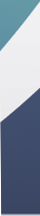 Оргвнесок, що включає затрати на публікацію тез і пересилку інформаційних матеріалів, складає 200 грн. і перераховується на рахунок з указуванням на платіжному дорученні «Оргвнесок за участь в конференції ГТБ» та П.І.П. (повністю) учасника (доповідача). Іноземні учасники можуть внести оргвнесок під час реєстрації. Проживання за рахунок учасників.РеквІзитИ переРАХУВАННЯ оргвнЕсКУ:ЦЕНТР НТТМ з АБ, Код 21028281, МФО 320478, розрахунковий рахунок IBAN UA 103204780000026009924861812 в ПАТ АБ  «Укргазбанк»КОНТРОЛЬНІ ДАТИПредставлення заявок             	до 05.04.2021 р.	Представлення  доповідей	до 26.04.2021 р.Оплата за участь (оргвнесок)   	до 24.05.2021 р.Початок роботи		     03.06.2021 р.АДРЕСА ОРГКОМІТЕТУ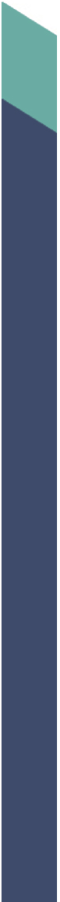 Одеська державна академія будівництва та архітектури,65029, м. Одеса, вул. Дідріхсона, 4.Координатор – Мішутін Андрій ВолодимировичТел.  050-501-67-74, e-mail: mishutin52@ukr.netРобочі мови конференції: українська, англійська, російська.Вимоги до оформлення тез доповідейРозмір аркушу А5. Обсяг тез 3 повних сторінки. Всі поля по 2 см. Абзацний відступ 0,5 см. Вирівнювання по ширині. Times New Roman, 10 pt, одинарний інтервал, переноси не допускаються. Анотація не потрібна, УДК не вказується. Приклад оформлення тез:НАЗВА ТЕЗ (Великі літери, TimesNewRoman, 10 pt, напівжирний, по центру), після назви один рядок пропуститиПрізвище І.П., науковий ступінь, вчене звання (установа, курсив Times New Roman, 10 pt, по центру) після авторів один рядок пропустити.Текст тез в абзацним відступом 0,5 см та вирівнюванням по шириніТези направляти на адресу  mishutin52@ukr.netУ зв’язку з пандемією коронавірусної хвороби та можливими обмежувальними заходами остаточний формат проведення конференції буде уточнено пізніше.Міністерство освіти і науки УкраїниОдеська державна академія будівництва та архітектуриАкадемія будівництва України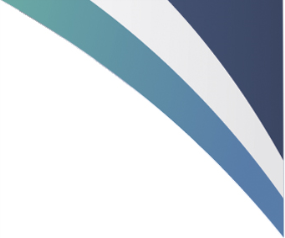 Академія енергетики УкраїниUniversity North (Хорватія)Technical University of Moldova (Молдова)ПрАТ «Укргідроенерго»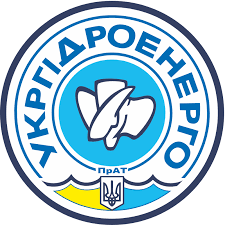 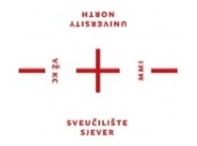 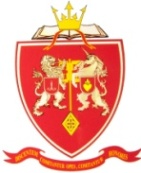 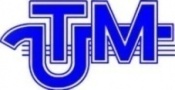 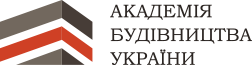 ЗАПРОШЕННЯна міжнародну науково-технічну конференціюГідротехнічне і транспортне будівництво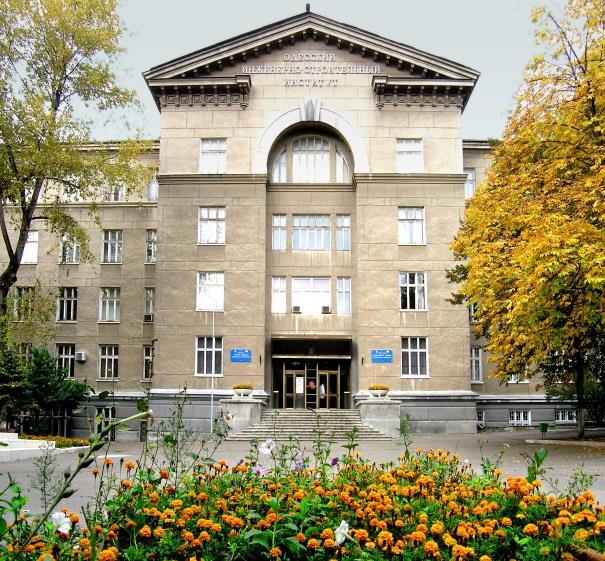 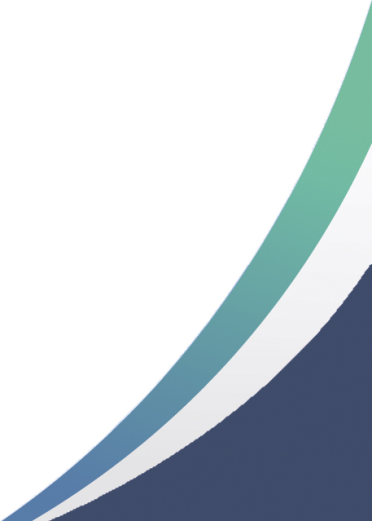 Присвячується 70-річчюінституту Гідротехнічного будівництва та цивільної інженерії 03-04 червня 2021 р.м. ОдесаШАНОВНІ колеги!Запрошуємо Вас прийняти участь в роботі Міжнародної науково-технічної конференції «Гідротехнічне і транспортне будівництво», проведення якої передбачено 03-04 червня 2021 р. в Одеській державній академії будівництва та архітектури.ОргкомІтетКовров А.В.,к.т.н., проф., ректор Одеської державної академії будівництва та архітектури, віце-президент Академії енергетики України, голова територіального відділення Академії будівництва України, заслужений діяч науки і техніки України, голова оргкомітету;Кровяков С.О., д.т.н., доц., проректор з НР Одеської державної академії будівництва та архітектури, заступник голови;Мішутін А.В., д.т.н. проф., професор кафедри автомобільних доріг та аеродромів Одеської державної академії будівництва та архітектури, заслужений діяч науки і техніки України, академік АБУ, АЕУ, заступник голови.ЧЛЕНИ ОРГКОМІТЕТУРибалка Д.І., начальник служби автомобільних доріг в Одеській області;Єгіазарян А.В., начальник ДП "Одеський Облавтодор"Ковальчук Ю.Г., д.т.н., професор,президент Академії енергетики України;Поташник С.І., голова науково-технічної ради ПрАТ «Укргідроенерго»;Ісаєв В.Ф., к.т.н., доцент, директор інституту Гідротехнічного будівництва та цивільної інженерії Одеської державної академії будівництва та архітектури;Осадчий В.С., к.т.н., доцент, завідувач кафедри гідротехнічного будівництва Одеської державної академії будівництва та архітектури;Смолянець В.В.,  1-й заступник  директора  ДП «Служба місцевих автомобільних доріг», заслужений будівельник України, академік академії будівництва України;Сольдо Б., PhD, професор Університету «Sjever» (Хорватія);Руссу І.В., д.т.н., професор Технічного університету Молдови.НАУКОВИЙ КОМІТЕТБабіч Є.М., д.т.н., проф., завідувач каф. промислового, цивільного будівництва та інж. споруд Національного уніве-ту водного господарства та природокористування;Ванкевич А.Ю., директор державного регіонального проектно-вишукувального інституту "Укрпівдендіпроводгосп";Вировой В.М., д.т.н., проф., професор кафедри виробництва будівельних виробів та конструкцій Одеської державної академії будівництва та архітектури, заслужений діяч науки і техніки України;Дворкін Л.Й., д.т.н., проф., завідувач каф. технології буд. виробів і матеріалознавства Національного уніве-ту водного господарства та природокористування;Заволока М.В., к.т.н., проф., завідувач кафедри виробництва будівельних виробів та конструкцій Одеської державної академії будівництва та архітектури;Клименко Є.В., д.т.н., проф., завідувач кафедри залізобетонних конструкцій і транспортних споруд Одеської державної академії будівництва та архітектури, заслужений діяч науки і техніки України;Мозговий В.В., д.т.н., проф. завідувач кафедри дорожньо-будівельних матеріалів і хімії Національного транспортного університету;Нємчінов Ю.І., д.т.н., проф., заст. директора ДП «Державний науково-дослідний інститут будівельних конструкцій»;Рогачко С.І., д.т.н., проф.. професор кафедри морських та річних портів, водних шляхів та їх технічної експлуатації Одеського національного морського університету;Савенко В.Я., д.т.н., проф. завідувач кафедри транспортного будівництва та управління майном Національного транспортного університету;Солодкий С.Й., д.т.н., проф., зав. кафедри автомобільних доріг та мостів НУ «Львівська політехніка»;Толмачов С.М., д.т.н. проф., професор кафедри технології дорожньо-будівельних матеріалів і хімії Харківський національного автомобільно-дорожній університету;Шейніч Л.А., д.т.н., проф., зав. відділу технології виготовлення залізобетонних конст-цій ДП «Державний науково-дослідний інститут будівельних конструкцій»; Шипілов О.В., к.т.н., доц., директор «Гідропроект» (Польща).Метою конференції є сприяння вченим, спеціалістам будівельної галузі в обміні науково-технічною інформацією з проблем гідротехнічного та транспортного будівництва і впровадженні результатів досліджень.Програмою конференції передбачені виставки та презентації досягнень навчальних, науково-дослідних, проектних та виробничих організацій.програма КОНФЕРЕНЦІЇНа конференції передбачена робота за наступними напрямками:1. Гідротехнічне будівництво (порти, причали, греблі, зміцнення укосів). Перспективи розвитку, інновації і інвестиції;2. Проектування, будівництво, реконструкція і утримання автомобільних доріг і аеродромів;3. Організація та безпека дорожнього руху;4. Сучасні дорожньо-будівельні матеріали;5. Будівництво і експлуатація доріг в складних умовах;6. Водопропускні споруди, мости;7. Механіка руйнування і несуча здатність будівельних конструкцій і матеріалів;8. Методи регулювання надійності та довговічності будівельних конструкцій і матеріалів;9. Застосування нових нормативних документів в будівництві.УМОВИ УЧАСТІ:Своєчасно направити в оргкомітет:1. Заявку на участь (зміст заявки наведено нижче);2. Роздрукований оригінал тез доповіді (1 прим.) та його електрону версію (на e-mail адресу: mishutin52@ukr.net);3. Копію платіжного доручення (організаційний внесок).Матеріали, що не відповідають встановленим вимогам, та що надійшли пізніше вказаного терміну, оргкомітетом не розглядаються і до публікації не приймаються.Планується видання тез доповідей конференції. Рекомендовані оргкомітетом доповіді, оформлені за відповідними вимогами, можуть бути подані до збірника «Вісник ОДАБА», що входить до переліку фахових видань України та наукометричної бази Index Copernicus.У заявці на участь в конференції вкажіть: Ваше прізвище, ім’я, по-батькові, місце роботи (навчання), посаду, науковий ступень і вчене звання (при наявності), контактні данні (e-mail, телефон, поштову адресу), яку форму участі Ви плануєте (виступ з доповіддю і друк тез, участь в дискусії і друк тез доповіді, лише друкування тексту тез доповіді, лише участь в дискусії), а також тему Вашої доповіді. Для доповідей за авторством кількох авторів слід надати данні про всіх співавторів.